         Aurora’s Degree & PG College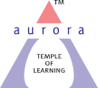           (Accredited by NAAC with 'B++' grade)           Chikkadpally, Hyderabad- 500020                                                     Department of Electronics                                                           EVENT REPORT OBJECTIVE: To create awareness among the students about Restore Our Earth, this focuses on natural processes, emerging green technologies, and innovative thinking that can restore the world’s ecosystems.BRIEF ABOUT THE EVENT:The department of Electronics has organized a guest lecture on “One Earth One Home” on the occasion of Earth Day for MECs and MPCs students.The virtual meeting was started by Ms. Farida Tampal, State Director WWF India She explained and listed out various aspects of beauty and greatness of nature. The lecture  was continued by Ms.SaiSudha M. Senior Education Officer, she explained how to restore our earth she also explained how plastic usage turns in a worse manner (Plastic pollution) and Plastic Ocean. They were about 70 students participated in guest lecture and interacted with guests.OUTCOME:Earth Day is an annual event on April 22 to demonstrate support for environmental protection. This Guest lecture has provided a platform to share new ideas relating to Earth and Environment and initiated interactive session between students and Speakers.PHOTOGRAPH: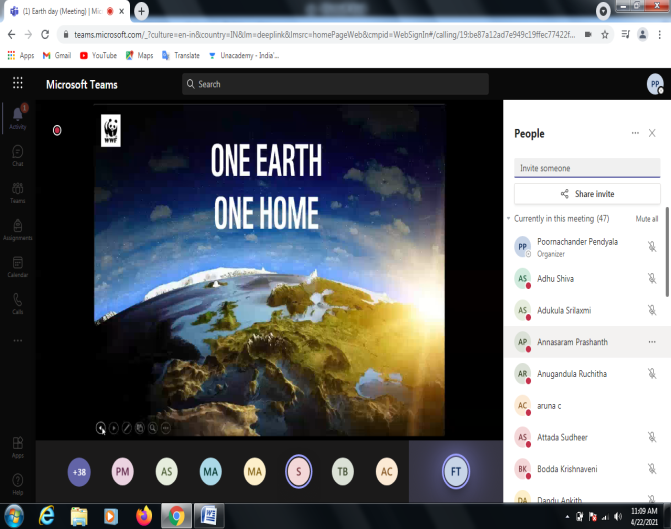 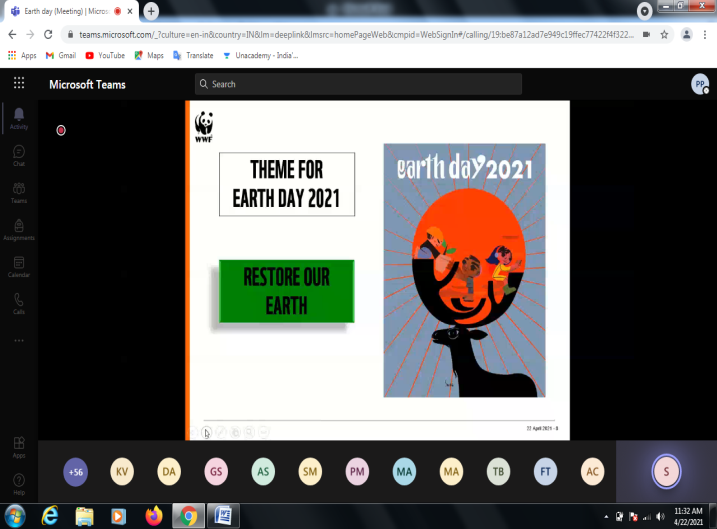 Aurora’s Degree and PG College    	       (ACCREDITED BY NAAC WITH ‘B++’ GRADE)Chikkadpally, Hyderabad 500020 Guest lecture On One Earth One HomeDetailed ReportDate and Time: 22-04-2021: 11:00 am to 12:00noonTarget Audience: MECs and MPCs Students, Platform: Microsoft Teams.Introduction: Earth Day is an annual event on April 22 to demonstrate support for environmental protection.         The department of Electronics has organized a guest lecture on “One Earth One Home” on the occasion of Earth Day for MECs and MPCs students on 22nd April 2021 through video conferencing application Microsoft teams. Speakers Ms. Farida Tampal, State Director WWF India and Ms.SaiSudha M.Senior Education Officer are invited for the Guest lecture.Methodology: We started the registration process for these Guest lectures through electronic media about 95 students have registered.               The virtual meeting was started by Ms. Farida Tampal, State Director WWF India She explained and listed out various aspects of beauty and greatness of nature. She also gave an idea about humanity’s global foot print.The lecture was continued by Ms.SaiSudha M. Senior Education Officer, she explained how to restore our earth and she explained about natural ecosystem which provides food, water and livelihood to over 400 million people in India . She also explained how plastic usage turns in a worse manner (Plastic pollution) and Plastic Ocean.Faculty Coordinator: P Poornachander.Budget: N/AList of ParticipantsPHOTOGRAPH: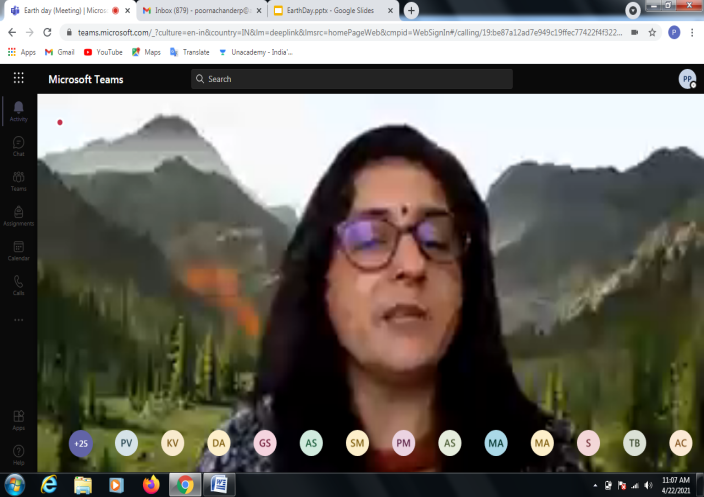 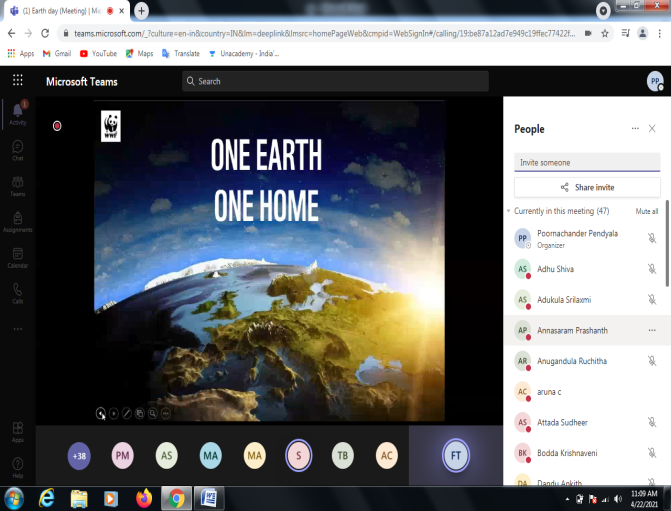 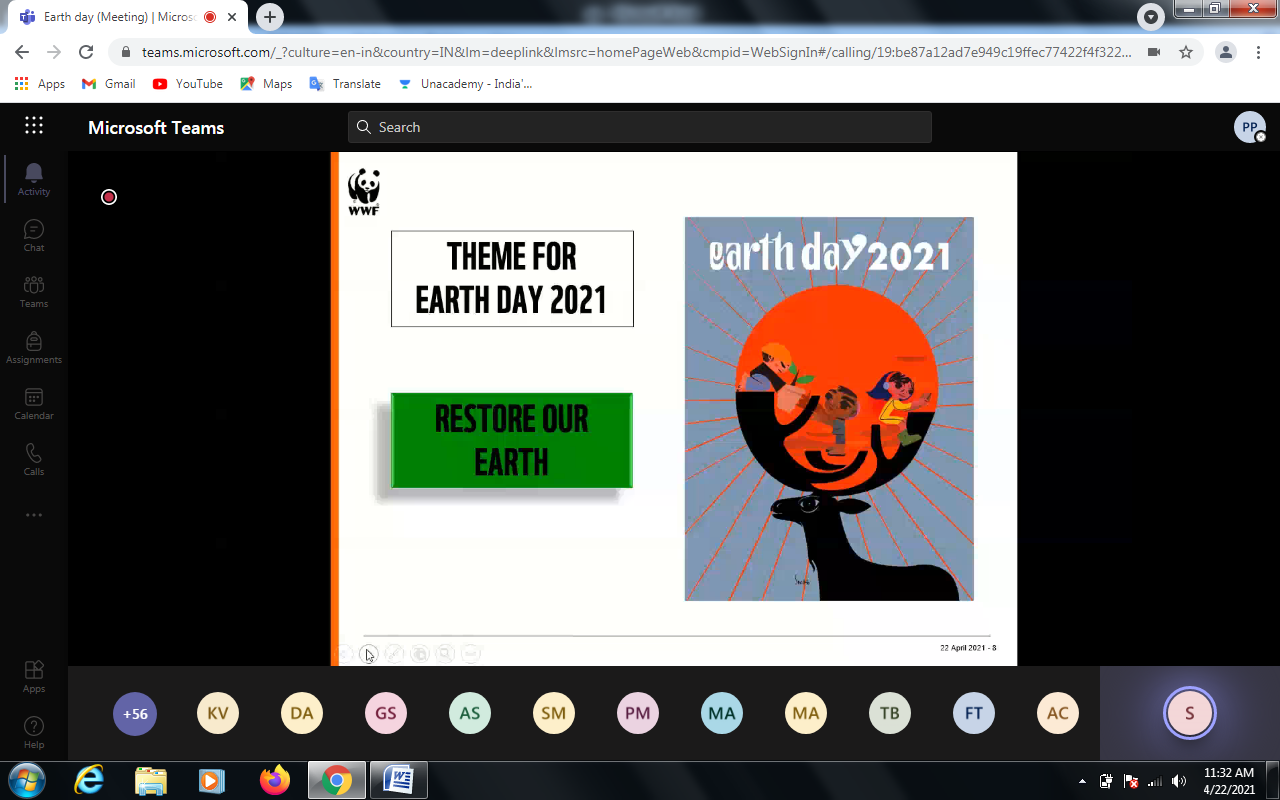 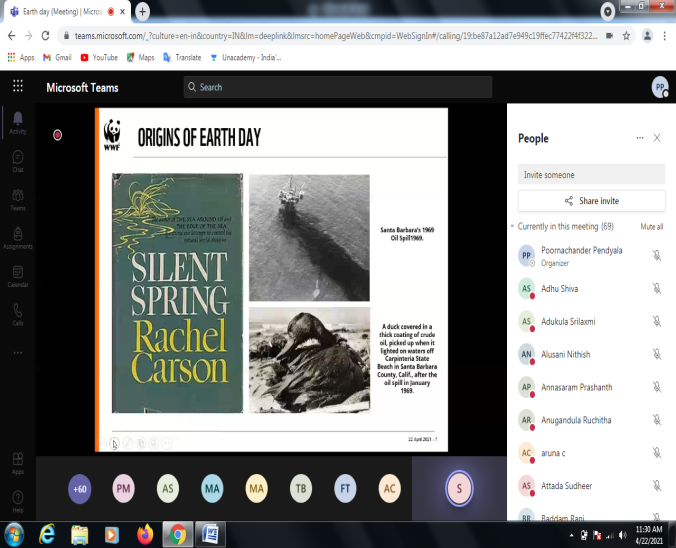 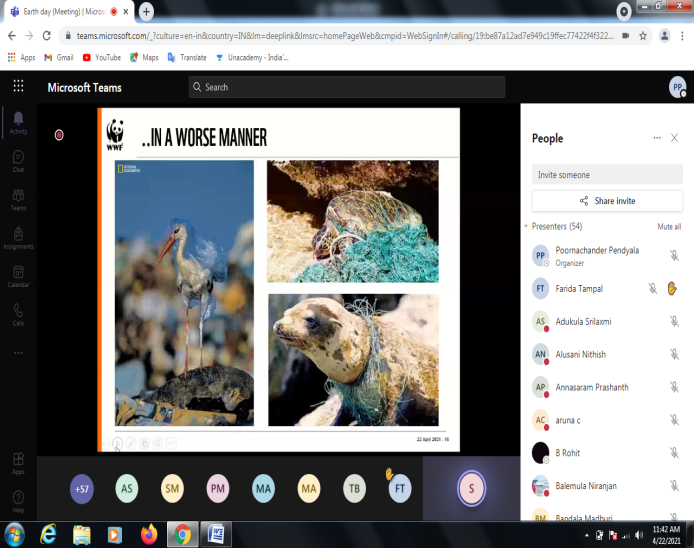 EVENT TITLEEarth DayTYPE OF EVENTCollege levelSPEAKAR’SMs. Farida Tampal, State Director WWF India  and         Ms.SaiSudha M, Senior Educational Officer               FACULTY INCHARGEP PoornachanderDEPARTMENTElectronicsDATE & TIME22-4-2021 & 11:00am-12:00noonPLATFORMMicrosoft TeamsTARGET AUDIENCEMECS & MPCS StudentsFull NameUser ActionTimestampPoornachander PendyalaJoined4/22/2021, 10:35:50 AMaruna cJoined4/22/2021, 10:38:30 AMFarida TampalJoined4/22/2021, 10:55:40 AMMarpina AnithaJoined4/22/2021, 10:44:31 AMssudha (Guest)Joined4/22/2021, 10:45:46 AMMohammed AmerJoined4/22/2021, 10:46:15 AMPooja MoreJoined 4/22/2021, 10:49:37 AMAdukula SrilaxmiJoined 4/22/2021, 10:49:37 AMSuraraj MandalJoined4/22/2021, 10:52:52 AMAdhu ShivaJoined4/22/2021, 10:52:53 AMGovind SunandaJoined4/22/2021, 10:53:30 AMDandu AnkithJoined4/22/2021, 10:54:07 AMAttada SudheerJoined4/22/2021, 10:54:10 AMPulmaddi SaibalajiJoined4/22/2021, 11:08:00 AMKodipe VaraJoined4/22/2021, 11:00:54 AMP VaishaliJoined4/22/2021, 10:54:29 AMPilli NaveenaJoined4/22/2021, 10:54:34 AMDeepak JuluruJoined4/22/2021, 10:55:07 AMP SharmaJoined4/22/2021, 10:55:24 AMGandham SaiJoined4/22/2021, 10:55:40 AMM DeepakJoined4/22/2021, 10:55:44 AMMaloth AkashJoined4/22/2021, 10:56:08 AMGudhe JagadeeshJoined4/22/2021, 10:56:26 AMTatipally PhanindraJoined4/22/2021, 10:56:47 AMPallikonda MadhuJoined4/22/2021, 10:57:39 AMP AbhinayJoined4/22/2021, 10:58:26 AMKavuru RameshJoined4/22/2021, 11:00:54 AMJallu VennelaJoined4/22/2021, 11:00:54 AMPara VardhiniJoined4/22/2021, 11:00:54 AMSingireddy GouthamiJoined4/22/2021, 11:00:54 AMNaresh KumarJoined4/22/2021, 11:00:54 AMSravan KumarJoined4/22/2021, 11:29:27 AMKushi joshi (Guest)Joined4/22/2021, 11:04:23 AMAnugandula RuchithaJoined4/22/2021, 11:06:29 AMSanjeeth PrasadJoined4/22/2021, 11:07:04 AMAnnasaram PrashanthJoined4/22/2021, 11:07:11 AMPendyala AmulyaJoined4/22/2021, 11:08:27 AMMaramganti SuryaJoined4/22/2021, 11:08:44 AMBodda KrishnaveniJoined4/22/2021, 11:09:21 AMM N V SriJoined4/22/2021, 11:09:37 AMPinna SaiJoined4/22/2021, 11:09:44 AMVurukula SanjayJoined4/22/2021, 11:09:45 AMYandala LokeshJoined4/22/2021, 11:10:11 AMRajiv SJoined4/22/2021, 11:10:13 AMMekala RuthvikJoined4/22/2021, 11:10:25 AMGurrapu DileepJoined4/22/2021, 11:12:02 AMLingam NikhilJoined4/22/2021, 11:12:02 AMLingam NikhilLeft4/22/2021, 12:09:35 PMGorenka PrasadJoined4/22/2021, 11:12:15 AMMareddy DivyaJoined4/22/2021, 11:12:28 AMG VivekJoined4/22/2021, 11:12:32 AMKura SaiJoined4/22/2021, 11:12:48 AMKonda VamshiJoined4/22/2021, 11:12:49 AMBilla ShravaniJoined4/22/2021, 11:13:05 AMK KumarJoined4/22/2021, 11:14:50 AMYelishetty ManasaJoined4/22/2021, 11:16:42 AMDivity SainishkalaJoined4/22/2021, 11:17:02 AMMandadi KamalakarJoined4/22/2021, 11:19:24 AMAlusani NithishJoined4/22/2021, 11:20:20 AMJaligama Aditya RamanaJoined4/22/2021, 11:21:46 AMPolu AbhinashJoined4/22/2021, 11:21:46 AMKusumba BharathJoined4/22/2021, 11:22:14 AMShivvayolla SrikanthJoined4/22/2021, 11:22:32 AMAlladi SaiJoined4/22/2021, 11:22:35 AMRahul SharmaJoined4/22/2021, 11:22:36 AMGundelli RahulJoined4/22/2021, 11:22:44 AMSandra SnehalathaJoined4/22/2021, 11:23:16 AMBaddam RaniJoined4/22/2021, 11:23:17 AMThumanapally AchyuthJoined4/22/2021, 11:24:06 AMBodha NavyaJoined4/22/2021, 11:24:27 AMMd ZaheerJoined4/22/2021, 11:24:34 AMRamavath SachinJoined4/22/2021, 11:25:12 AMSardar TarandeepJoined4/22/2021, 11:25:26 AMKura SrihariJoined4/22/2021, 11:27:00 AMChigurlla ArjunJoined4/22/2021, 11:27:02 AMVarala SaiJoined4/22/2021, 11:27:11 AMTandarpelli ShivaJoined4/22/2021, 11:29:27 AMMohammed AbdulJoined4/22/2021, 11:29:27 AMBandala MadhuriJoined4/22/2021, 11:29:27 AMBurigari KiranJoined4/22/2021, 11:31:29 AMBoddu KailashJoined4/22/2021, 11:32:21 AMPosani Nitesh KumarJoined4/22/2021, 11:33:37 AMKammari DineshJoined4/22/2021, 11:34:17 AMKeerthi BabuJoined4/22/2021, 11:35:00 AMMadhugula PadmavathiJoined4/22/2021, 11:36:34 AMBukka ChaitanyaJoined4/22/2021, 11:40:44 AMB RohitJoined4/22/2021, 11:41:54 AMGaddam NithishJoined4/22/2021, 11:45:35 AM